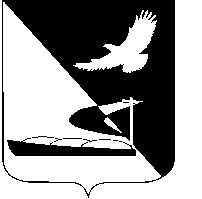 АДМИНИСТРАЦИЯ МУНИЦИПАЛЬНОГО ОБРАЗОВАНИЯ«АХТУБИНСКИЙ РАЙОН»ПОСТАНОВЛЕНИЕ25.06.2015      					                                        № 810В соответствии с Уставом муниципального образования «Ахтубинский район», Положением об администрации муниципального образования «Ахтубинский район», утвержденным решением Совета МО «Ахтубинский район» от 30.06.2011 № 27 (в редакции от 21.12.2012 № 77), Федеральным законом «О внесении изменений в отдельные законодательные акты Российской Федерации в связи с совершенствованием государственного управления в области противодействия коррупции» от 21.11.2011 № 329-ФЗ, администрация МО «Ахтубинский район»ПОСТАНОВЛЯЕТ:1. Внести следующие изменения в Положение об отделе по физической культуре и спорту администрации муниципального образования «Ахтубинский район», утвержденное постановлением администрации МО «Ахтубинский район» от 15.08.2013 № 922:1.1. В пункте 5.4. Положения слова «главного специалиста» заменить словами «старшего инспектора».1.2. В пунктах 1.4., 1.5. приложения № 1 к Положению слова «главного специалиста» заменить словами «старшего инспектора».1.3. Приложение № 2 к Положению изложить в новой редакции согласно приложению к настоящему постановлению.2. Отделу информатизации и компьютерного обслуживания администрации МО «Ахтубинский район» (Короткий В.В.) обеспечить размещение настоящего постановления в сети Интернет на официальном сайте администрации МО «Ахтубинский район» в разделе «Документы» подразделе «Документы Администрации» подразделе «Положения об отделах, управлениях, должностные инструкции».	 3. Отделу контроля и обработки информации администрации  МО «Ахтубинский район» (Свиридова Л.В.) представить информацию в газету «Ахтубинская правда» о размещении настоящего постановления в сети Интернет на официальном сайте администрации МО «Ахтубинский район», в разделе «Документы» подразделе «Документы Администрации» подразделе «Положения об отделах, управлениях, должностные инструкции».4. Настоящее постановление вступает в силу с момента подписания и распространяет свое действие на правоотношения, возникшие с 01.06.2015.Глава муниципального образования                                               В.А. ВедищевПриложение к постановлению администрации МО «Ахтубинский район» от 25.06.2015  №  810Приложение № 2к Положению  об отделепо физической культуре и спорту администрацииМО «Ахтубинский район»ДОЛЖНОСТНАЯ ИНСТРУКЦИЯстаршего инспектора отдела по физической культуре и спортуадминистрации МО «Ахтубинский район»I.	Общие положения1.1. Должность старшего инспектора отдела по физической культуре и спорту администрации МО «Ахтубинский район» (далее – старший инспектор) относится к должностям, осуществляющим техническое обеспечение деятельности органов местного самоуправления МО «Ахтубинский район».1.2. Назначение и освобождение от должности  старшего инспектора осуществляется Главой муниципального образования по распоряжению администрации МО «Ахтубинский район».1.3. Старший инспектор непосредственно подчиняется начальнику отдела по физической культуре и спорту администрации МО «Ахтубинский район».1.4. Перечень подчинённых должностей работников отдела: нет.2. Квалификационные требования,предъявляемые к старшему инспектору2.1. На должность старшего инспектора назначается лицо, имеющее:2.1.1. Высшее или среднее специальное образование;2.1.2. Требования к стажу работы не предъявляются;2.2. Профессиональные знания:- Конституции Российской Федерации;- Гражданского кодекса РФ;- Федерального закона «Об общих принципах организации местного самоуправления в Российской Федерации» от 06.10.2003 № 131-ФЗ;- постановлений и распоряжений Правительства и Губернатора Астраханской области;- Устава МО «Ахтубинский район»;- решений Совета МО «Ахтубинский район»;- постановлений и распоряжений администрации МО «Ахтубинский район» по вопросам своего ведения.2.4. Профессиональные навыки:- выполнения поручений непосредственного руководителя;- систематического повышения своей квалификации;- владения компьютерной и иной оргтехникой, а также необходимым программным обеспечением.3. Должностные обязанности,права и ответственность старшего инспектора3.1. Должностные обязанности старшего инспектора:3.1.1. Исходя из требований, предусмотренных Федеральным законом от 27.07.2006 № 152-ФЗ «О персональных данных», старший инспектор является ответственным за организацию обработки персональных данных в администрации МО «Ахтубинский район»;3.1.2. Исходя из задач отдела по физической культуре и спорту, старший инспектор:- проводит формирование  и анализ сводных данных, по физической культуре и спорту на территории района;- принимает участие в разработке и реализации программ по физической культуре и спорту;- собирает информацию по вопросам выполняемой работы;- формирует отчёт по статистическому наблюдению 1ФК, 3ФК, 5ФК;- осуществляет проверку документации для присвоения массовых спортивных разрядов;- готовит документацию для присвоения спортивных разрядов, званий, наград, судейских категорий в вышестоящие органы;-  обеспечивает  сохранность проходящей  служебной документации;- участвует в разработке муниципальных целевых программ;- осуществляет содействие при организации и проведении соревнований различного уровня;- осуществляет контроль за проведением в Ахтубинском районе массовых физкультурно-оздоровительных и спортивных мероприятий;- готовит информацию и фото материалы в СМИ по итогам проведения массовых физкультурно-спортивных мероприятий;- готовит и своевременно представляет отчеты и информацию, запрашиваемые областными департаментами и другими органами;- изучает потребность физкультурных организаций в спортивном оборудовании и инвентаре;- вовлекает в физкультурно-спортивную деятельность лиц с ограниченными возможностями;- оказывает содействие в работе с детьми и подростками по месту жительства;- оказывает консультативную и методическую помощь администрациям поселений по вопросам, входящим в его компетенцию;- выполняет поручения начальника отдела в пределах своих должностных обязанностей;- соблюдает трудовую дисциплину и трудовое законодательство;- исполняет обязанности начальника отдела по ФКиС в период отсутствия.3.2. Права старшего инспектора- вносит предложения по совершенствованию работы  отдела, связанной с выполнением предусмотренных данной должностной инструкцией обязанностей;- повышает свой профессиональный уровень в действующей системе подготовки и переподготовки кадров;- знакомится с документами, определяющими его права и обязанности по занимаемой должности технического обеспечения, необходимыми для исполнения им должностных обязанностей, критериями и оценками качества труда и условиями продвижения по службе;- увеличение денежного содержания с учётом результатов и стажа его работы, уровня квалификации.3.3. Ответственность старшего инспектора:- за неисполнение или ненадлежащее исполнение своих должностных обязанностей, предусмотренных настоящей должностной инструкцией – в пределах, определенных действующим трудовым законодательством Российской Федерации;- за правонарушения, совершенные в процессе осуществления своей деятельности – в пределах, определенных действующим административным, уголовным и гражданским законодательством Российской Федерации.С должностной инструкцией ознакомлен (а):_____________________________________________ (Ф.И.О.)_________________               (подпись)«____» ____________Верно: